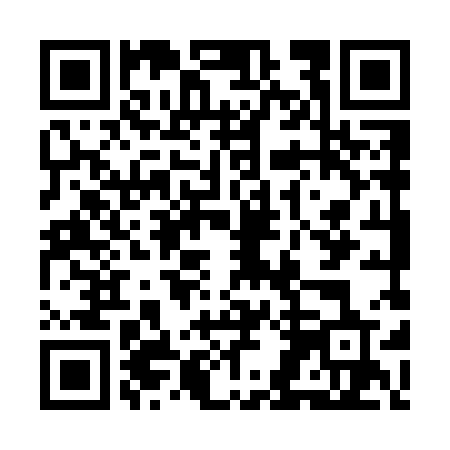 Ramadan times for Hampelsfield, Ontario, CanadaMon 11 Mar 2024 - Wed 10 Apr 2024High Latitude Method: Angle Based RulePrayer Calculation Method: Islamic Society of North AmericaAsar Calculation Method: HanafiPrayer times provided by https://www.salahtimes.comDateDayFajrSuhurSunriseDhuhrAsrIftarMaghribIsha11Mon6:066:067:281:185:207:107:108:3112Tue6:046:047:261:185:217:117:118:3313Wed6:026:027:241:185:227:127:128:3414Thu6:006:007:221:185:237:147:148:3615Fri5:585:587:201:175:247:157:158:3716Sat5:565:567:181:175:257:177:178:3917Sun5:545:547:161:175:277:187:188:4018Mon5:525:527:141:165:287:197:198:4119Tue5:505:507:121:165:297:217:218:4320Wed5:485:487:111:165:307:227:228:4421Thu5:465:467:091:155:317:237:238:4622Fri5:445:447:071:155:327:257:258:4723Sat5:425:427:051:155:337:267:268:4924Sun5:405:407:031:155:347:277:278:5025Mon5:385:387:011:145:357:287:288:5226Tue5:365:366:591:145:367:307:308:5327Wed5:345:346:571:145:377:317:318:5528Thu5:315:316:551:135:387:327:328:5629Fri5:295:296:531:135:397:347:348:5830Sat5:275:276:511:135:407:357:358:5931Sun5:255:256:491:125:417:367:369:011Mon5:235:236:471:125:417:387:389:022Tue5:215:216:461:125:427:397:399:043Wed5:195:196:441:125:437:407:409:064Thu5:165:166:421:115:447:427:429:075Fri5:145:146:401:115:457:437:439:096Sat5:125:126:381:115:467:447:449:107Sun5:105:106:361:105:477:467:469:128Mon5:085:086:341:105:487:477:479:149Tue5:065:066:321:105:497:487:489:1510Wed5:035:036:311:105:507:497:499:17